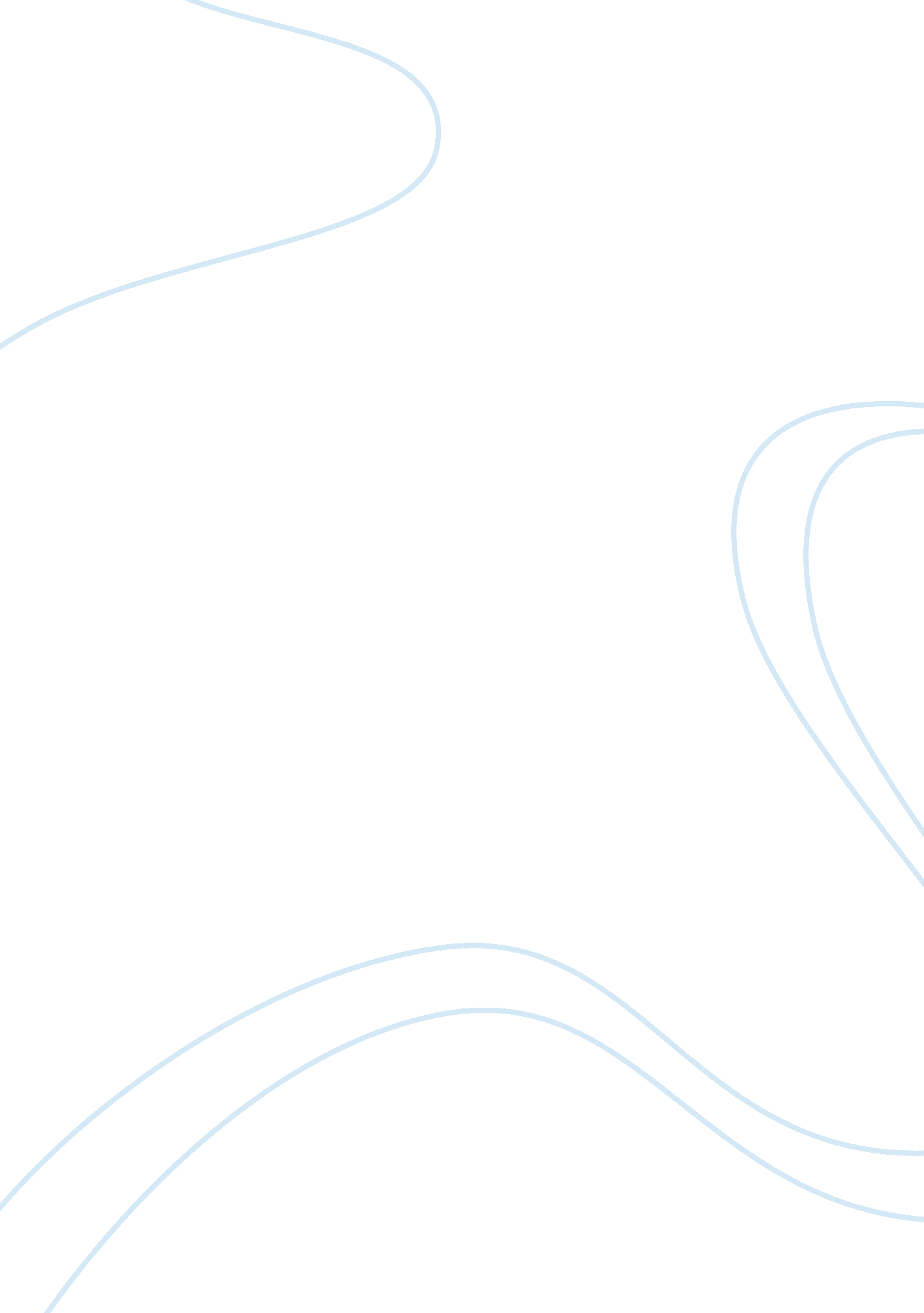 Unit 3 – networks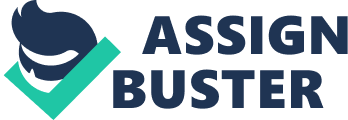 networklinks things together communication networklinks devices so that data and information can be shared among them PANPersonal Area Network - connects smart devices or consumer electronics within a range of about 30 feet LANLocal Area Network - data communication networks that connect personal computers within a very limited geographical area WANWide Area Network - covers a large geographical area and usually consist of several smaller networks that connect different computers on a variety of platforms. communication channelthe medium used to transport information from one network device to another wired channelstransport data through wires and cables wireless channelstransport data from one device to another without the use of cables or wires RF signalsRadio waves - typically used for bluetooth devices microwavesanother option for transporting data wirelessly, but can be aimed in a single direction bandwidthis the transmission capacity of a communication channel topologyrefers to the structure and layout of network components such as computers, connecting cables, and wireless signal paths Example: Point to Point, Star, Mesh, and Bus nodeany device on a network DTEData Terminal Equipment - any device on a network routera device that controls the flow of data within a network modemcontains circuitry that converts the data-carrying signals from a digital device to signals that can travel over other communication channels communication protocola set of rules for efficiently transmitting data from one network node to another handshaking2 devices on a network negotiating their communication protocols protocol stacknetworks that use more one set protocols ARPANETcreated in 1969, connected computers at UCLA, the Stanford Research Institute, the University of Utah and the University of California at Santa Barbara internet governancea set of shared protocols, procedures, and technologies that evolve through common agreement among network providers ICANNthe organization that supervises Internet addressing Internet infrastructurethe way networks fit together Tier 1 NetworksSuch as At&t, CenturyLink, and Verizon who own and maintain millions of dollars data communication equipment Tier 2 NetworksSuch as Comcast and Merit, pay a fee to connect to Tier 1 networks Tier 3 NetworksSuch as Midwest Cellular, Business Networks, Home Networks, and Education Institutions - end user who pays fees for connection services packetis a parcel of data that is sent across a computer network circuit switchingestablishes a dedicated private link between one telephone and another for the duration of the call packet switchingdivides a message into several packets that can be routed independently to their destination. IPv4Internet Protocol version 4 - uses 32 bit addresses IPv6Internet Protocol version 6 - uses 128 bits for each addresses IP Addressis an identifiable name for a specific computer on a network often pronounced TCPIP static IP AddressDevices who have a permanently assigned IP address dynamic IP addressesare temporarily assigned IP address, for when the device is turned " on". domain nameeasy to remember name for the IP address like nike. com domain name systemthe mechanism for tracking domain names domain name serversservers that are scattered around the world that maintain lists of all domain names connection speedthe amount of data that can be transmitted in a specified time latencyis the elapsed time for data to make a round-trip from point A to point B pingis a utility software designed to measure responsiveness ping rateindicates how quickly data can reach a server and bounce back to you. ethernetis a wired network technology deployed in 1976 Wi-Fia set of wireless networking technologies (designs consist of a mesh design or star configuration) wireless encryptionscrambles the data transmitted between wireless devices and then unscrambles the data on devices that have the encryption key Guest networkessentially a second network that you can configure on your LAN's router file sharingallows files to be accessed from computer other than the one on which they are stored network discoveryis a setting that affects whether your computer can see other devices permissionsspecify how shared files can be used FTPfile transfer protocol BitTorrentis a file sharing protocol that distributes the role of a file serve across a collection of dispersed computers ONUNIT 3 – NETWORKS SPECIFICALLY FOR YOUFOR ONLY$13. 90/PAGEOrder NowTags: Bluetooth 